Инструкция для дачников и отпускниковСобираетесь надолго в отпуск, на дачу или в командировку? Снова ваш почтовый ящик будет забит счетами, за коммуналку накопятся долги?Решить проблему просто — подпишитесь на электронную квитанцию. Она придет на e-mail или в личный кабинет на сайте, а оплатить ее можно будет через интернет-сервисы, где бы вы не находились.Электронные квитанции – это счета за электроэнергию, которые в начале каждого месяца приходят в ваш личный кабинет или по электронной почте.Почему электронная квитанция лучше бумажной?Оперативно - приходит раньше бумажной Надежно - никогда не потеряется, ее никто не вытащит из почтового ящикаУдобно - доступ к квитанции в любое время и в любом месте с прямой ссылкой для оплатыКонфиденциально - никто не сможет заглянуть в вашу квитанцию и узнать персональные данныеЗабота о близких - можно получать и оплачивать счета пожилых родителей, дедушек и бабушекЭкологично - отказываясь от бумажной квитанции, вы спасаете несколько деревьев.Оформление подписки занимает несколько минут.Самый легкий способ подключить электронную квитанцию - в личном кабинете. Альтернативные способы подписки*:- через сообщения в официальных группах Красноярскэнергосбыта во ВКонтакте, Одноклассники и Facebook;- через «Видеозвонок» на сайте компании - позвоните нашему консультанту и он поможет подписаться;- через «Интернет-приемную»;- заполнить анкету в любом офисе компании.*Если вы используете эти способы, то потребуется приложить или предъявить консультанту фото\скан-копии: паспорта с пропиской, правоустанавливающего документа на жилое помещение и заявления на получение электронной квитанции.Если у Вас возникли дополнительные вопросы, можно задать их операторам контактного центра по тел. 8-800-700-24-57.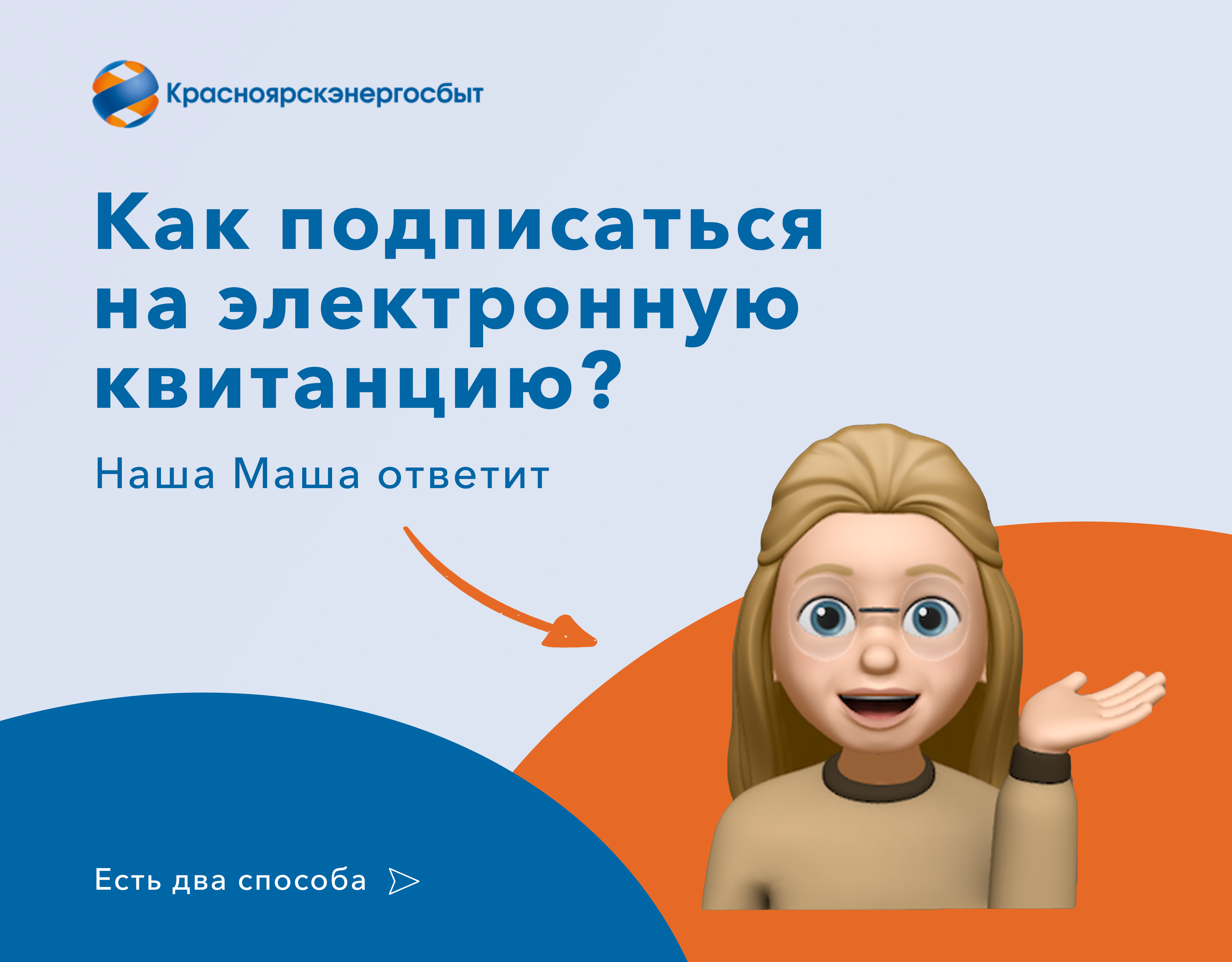 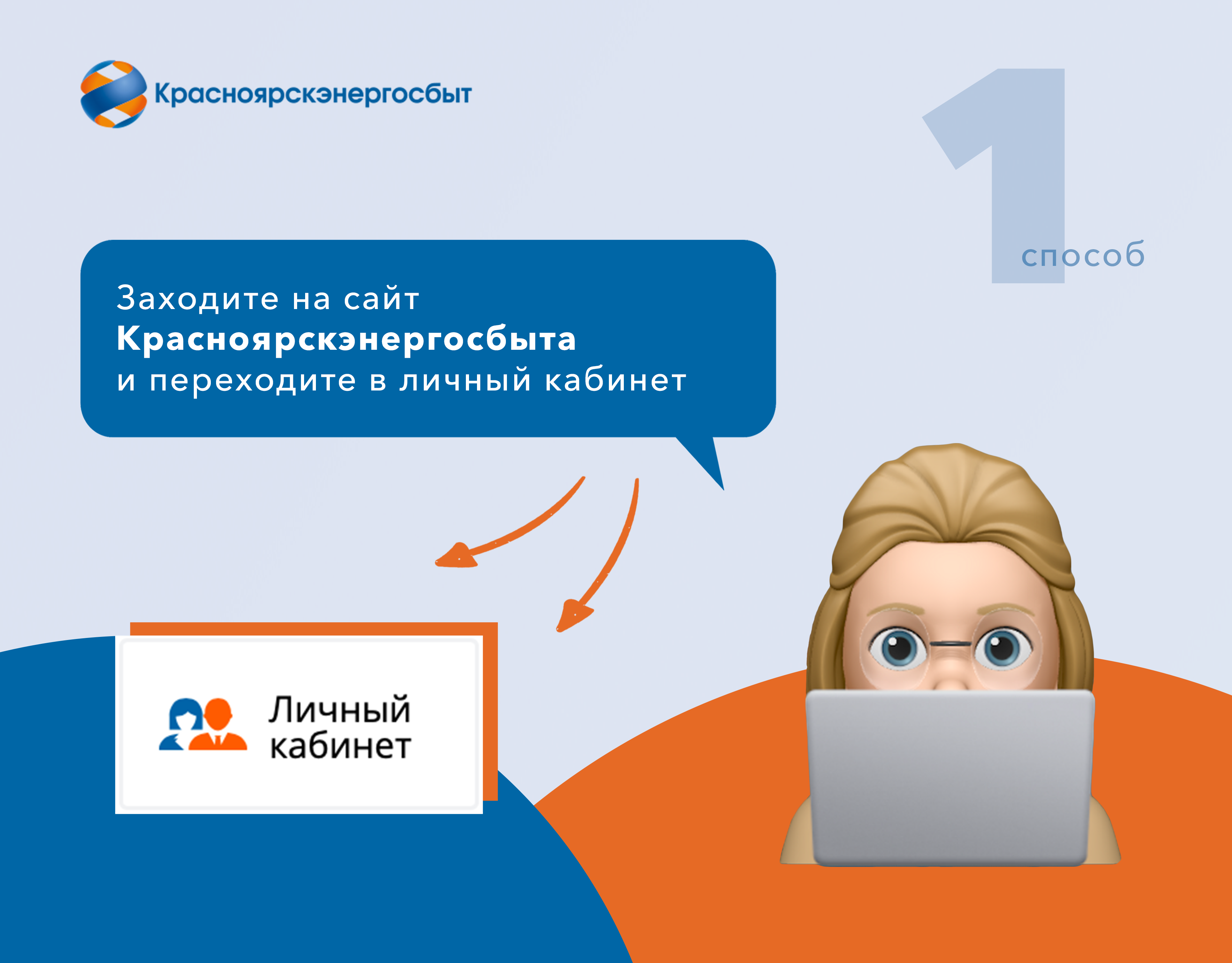 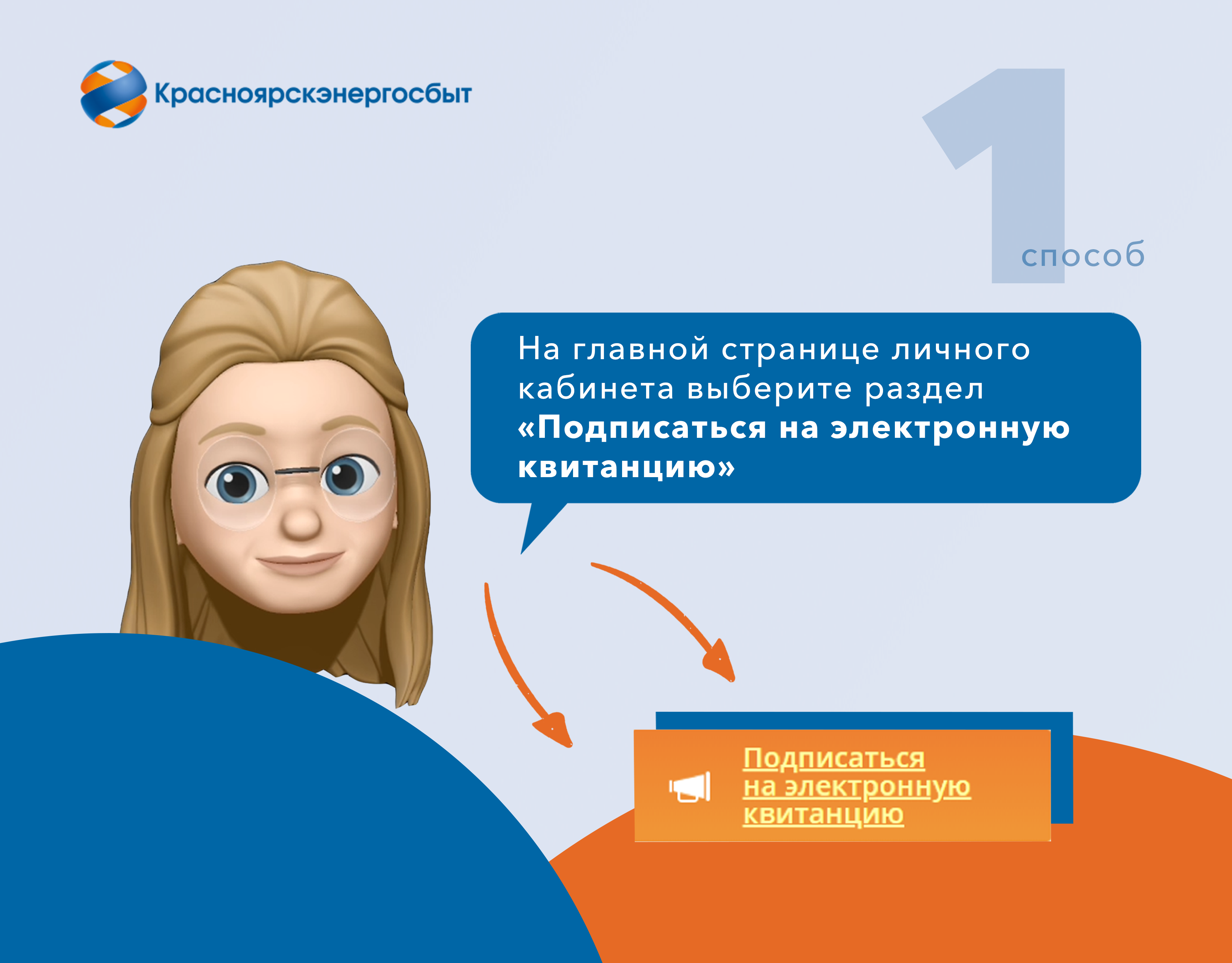 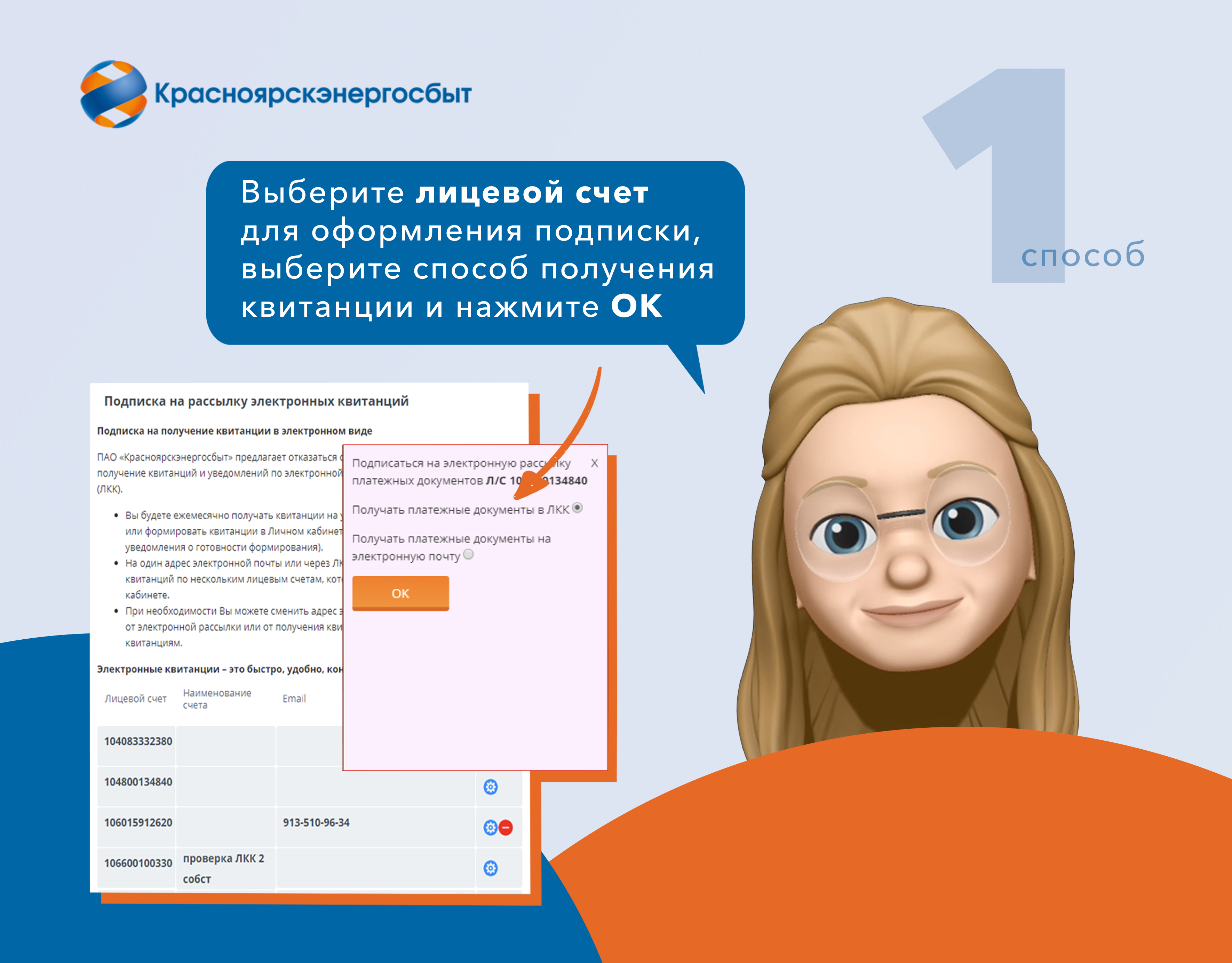 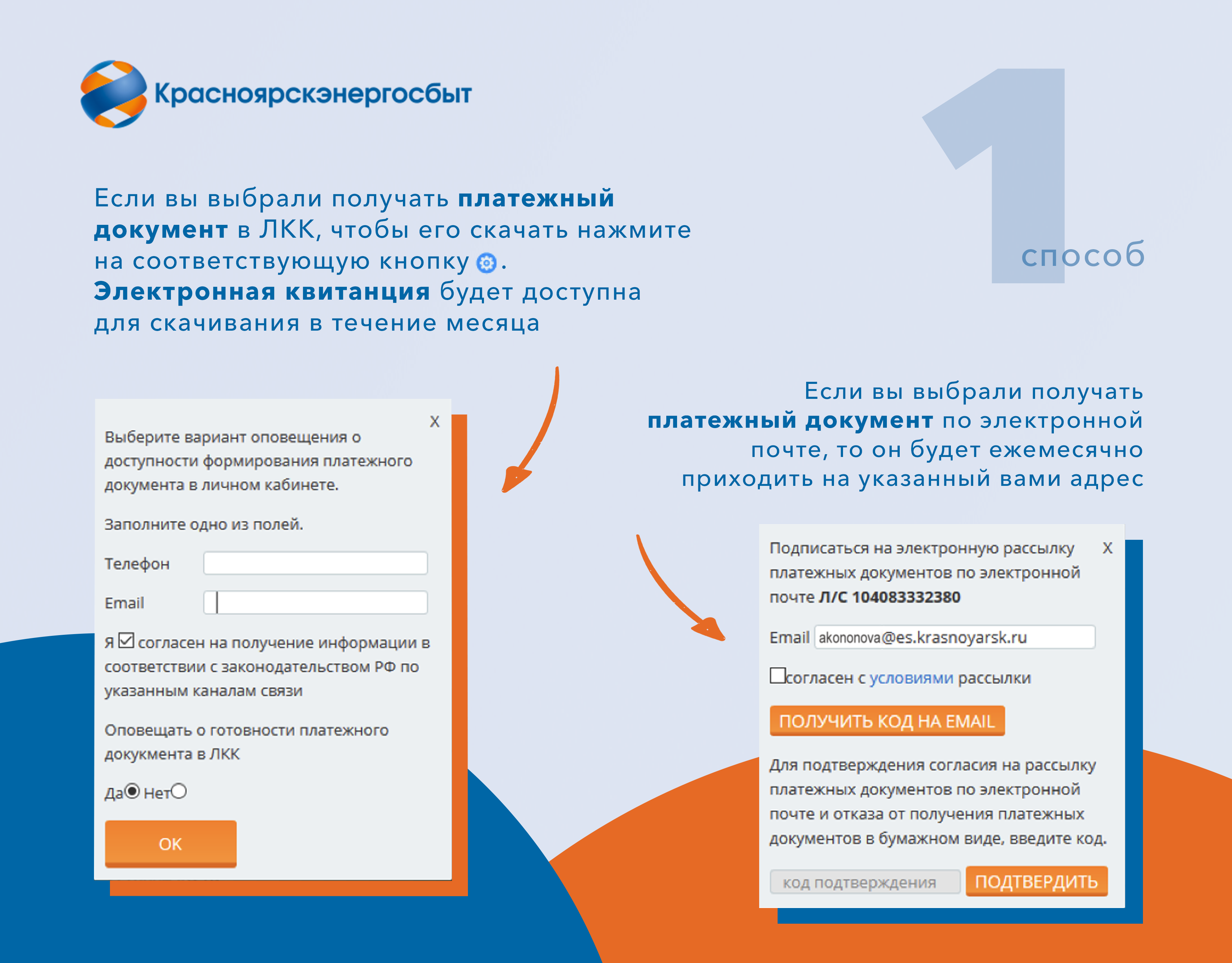 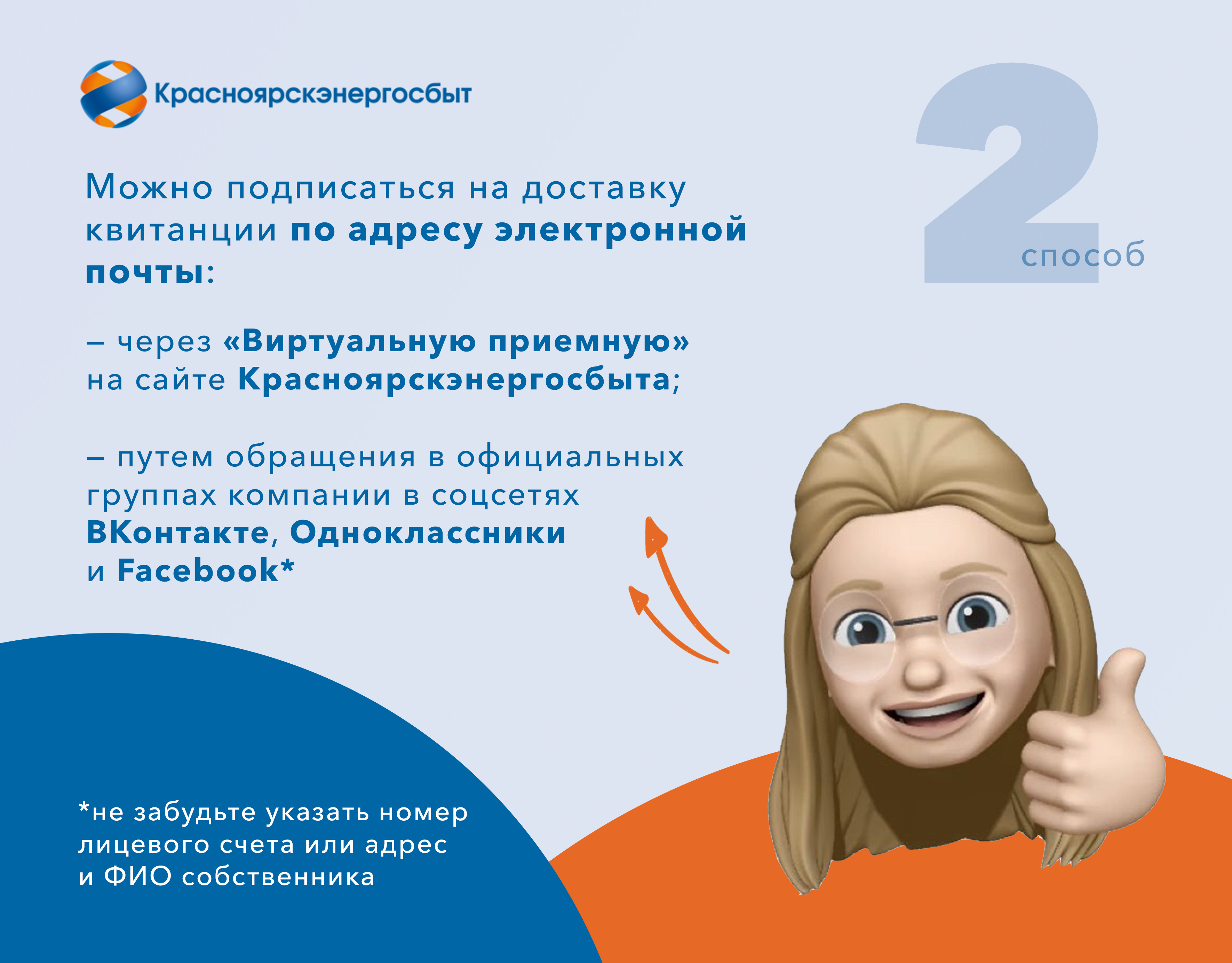 